Publicado en Madrid, Spain el 08/01/2019 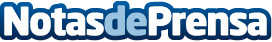 NEWOLDSTAMP lanza la versión en español de su editor de firmas de correo profesionalesLas empresas, instituciones y usuarios particulares de España y Latinoamérica podrán crear firmas de correo electrónico profesionales en cuestión de minutosDatos de contacto:Eugenia RybalkoNota de prensa publicada en: https://www.notasdeprensa.es/newoldstamp-lanza-la-version-en-espanol-de-su Categorias: Internacional Nacional Comunicación Marketing Emprendedores E-Commerce Recursos humanos http://www.notasdeprensa.es